Аппликация "Паровоз" из цветной бумаги. 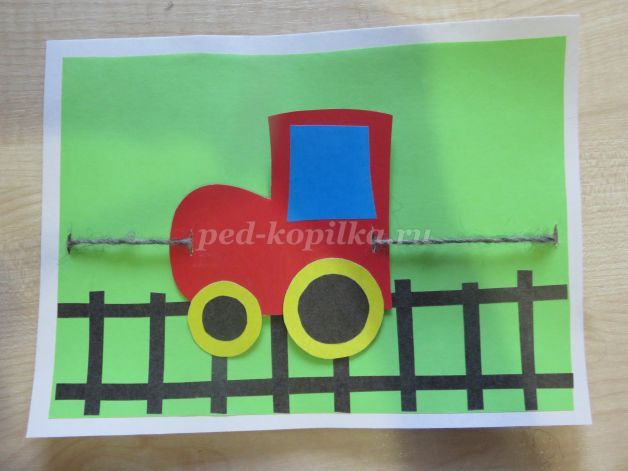 
Цель: развитие творческих способностей у детей старшего дошкольного возраста.
Задачи: закреплять знания детей по правилам дорожного движения; развивать фантазию, аккуратность, логическое мышление и пространственное воображение; вызывать положительные эмоции у детей.
Материал: цветной картон, цветная бумага, клей, ножницы, шерстяная нить длиной 45 см, циркуль.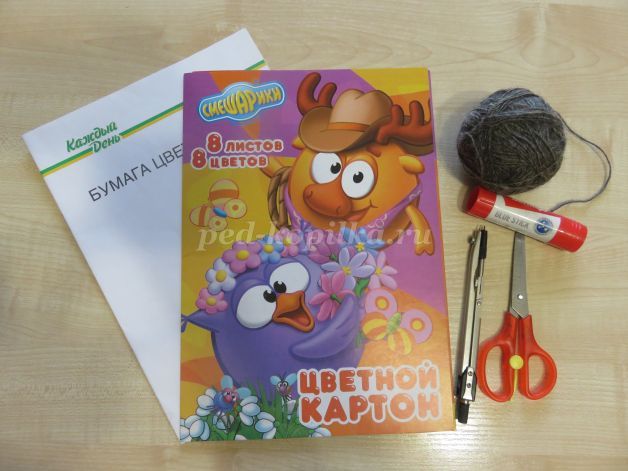 Ход работы:1. На белый картон приклеим цветной лист зелёного цвета так, чтобы остались белые поля с каждой стороны.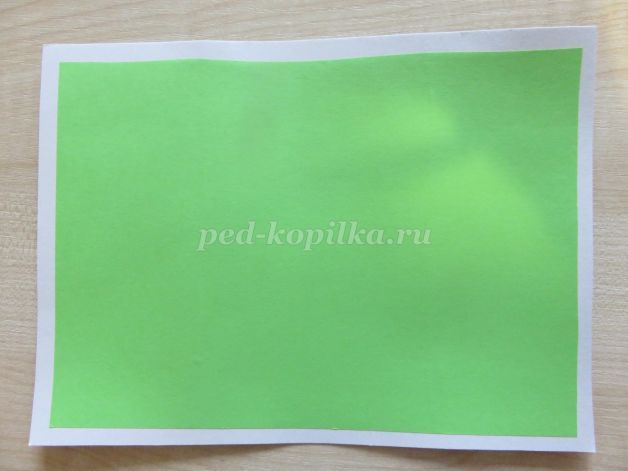 
2. Вырежем из цветной бумаги чёрного цвета две длинные полоски шириной 0,5 см, длинной 18 см и 8 коротких полосок длиной 5-6 см.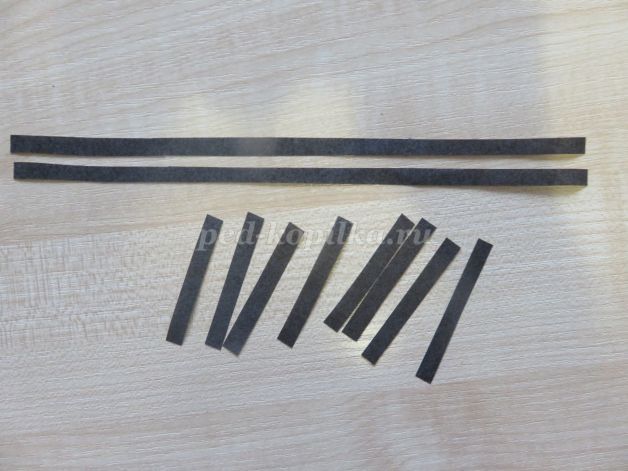 
3. Приклеим их на приготовленный фон в виде рельсов и шпалов.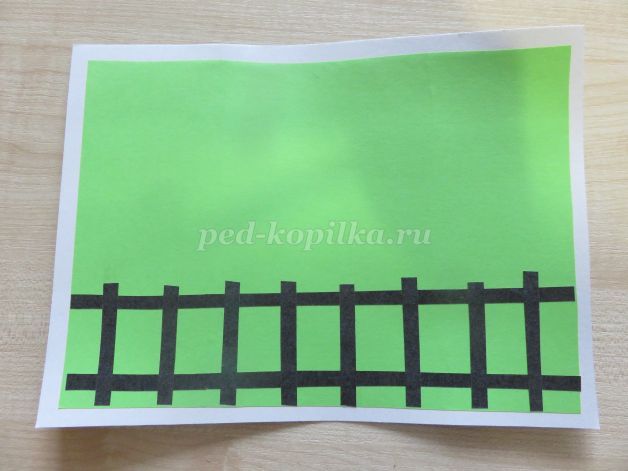 
4. Вырежем из красного картона по шаблону паровоз.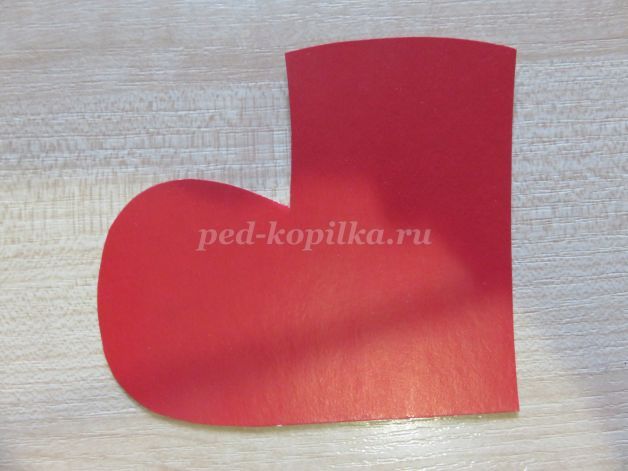 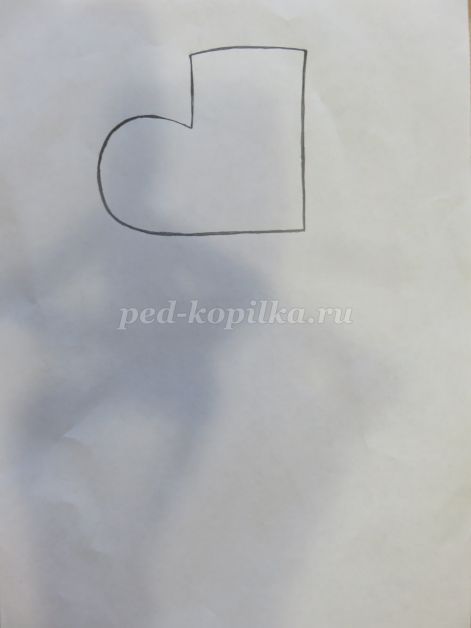 
5. Вырежем и приклеим голубое окошко в форме прямоугольника.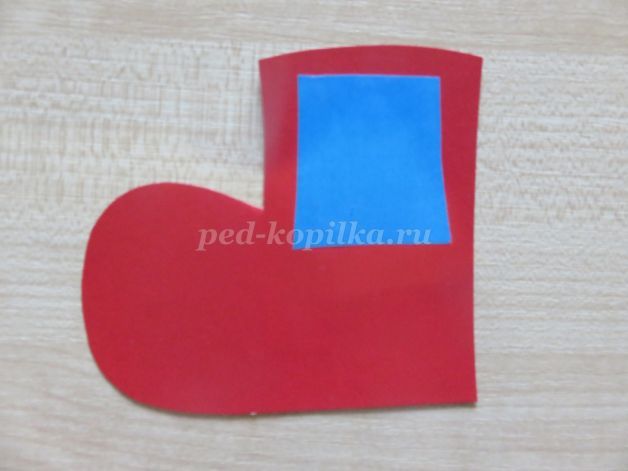 
6. Вырежем из жёлтого картона колёса диаметром 5 и 3 см и чёрные круги - диаметром 4 и 2 см.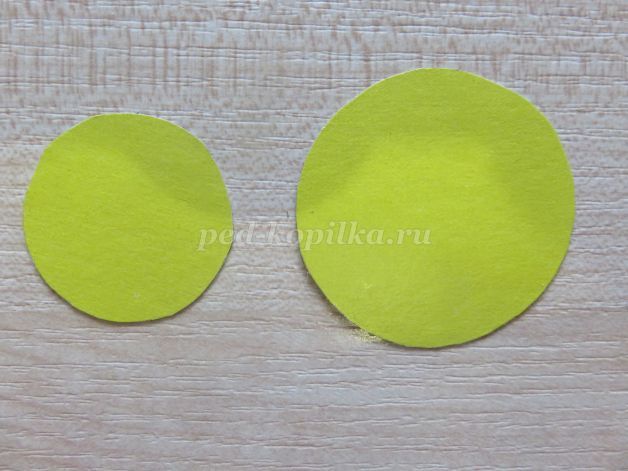 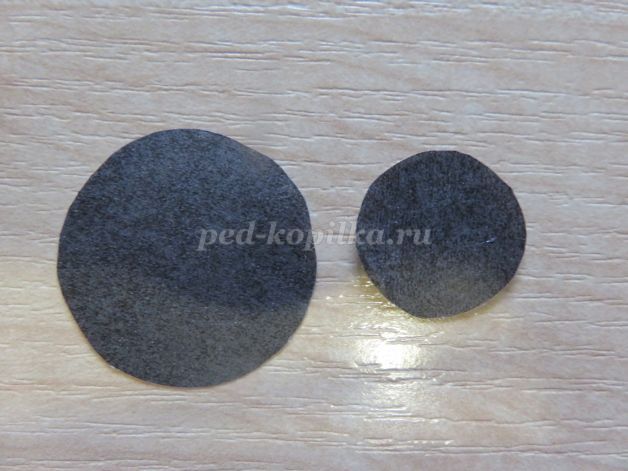 
7. Приклеим колёса к паровозу.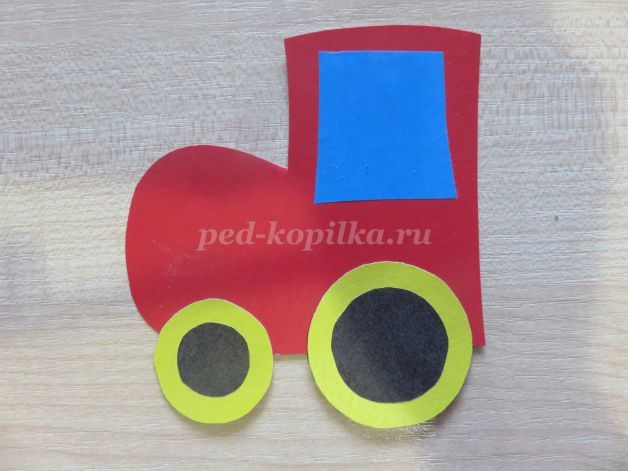 
8. С двух сторон над рельсами сделаем небольшие прорезы для верёвочки. И такие-же прорезы в паровозе с двух сторон сбоку.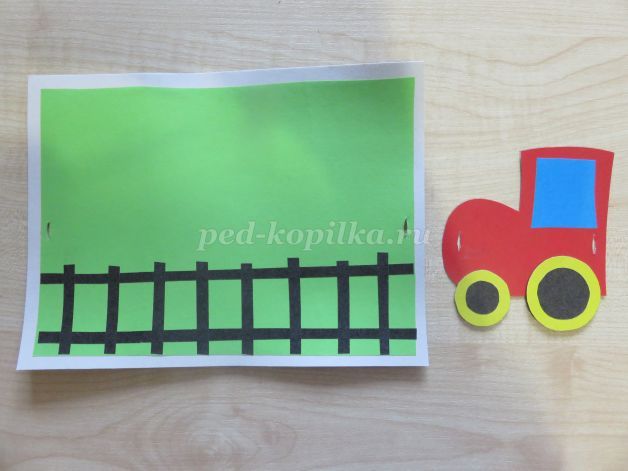 
9. Вставим верёвочку в картонную основу и пропустим через паровозик.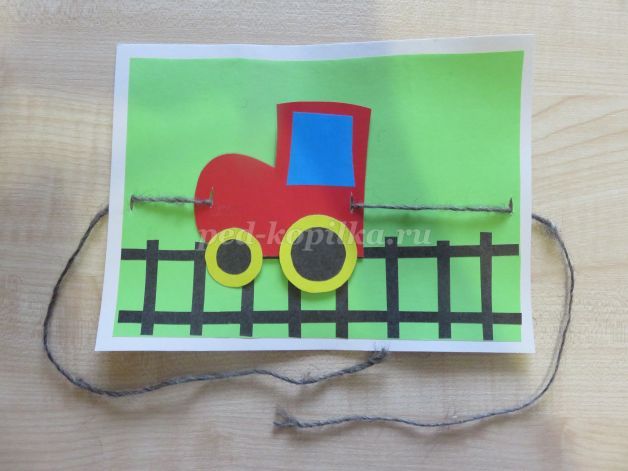 
10. Сзади работы верёвочку завяжем.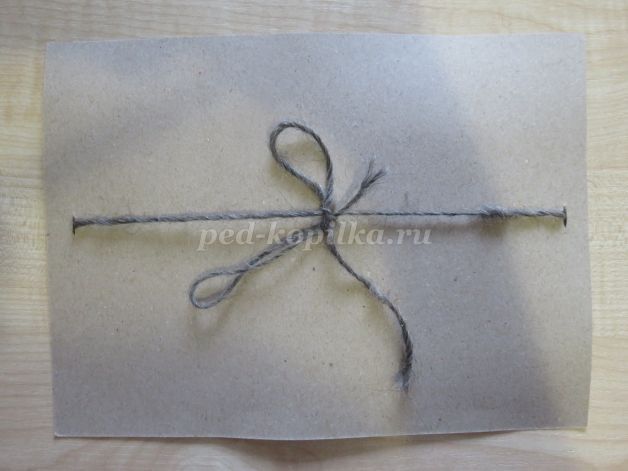 
11. Вот наш паровоз и готов. Он прекрасно двигается на верёвочке как-будто по железнодорожным рельсам.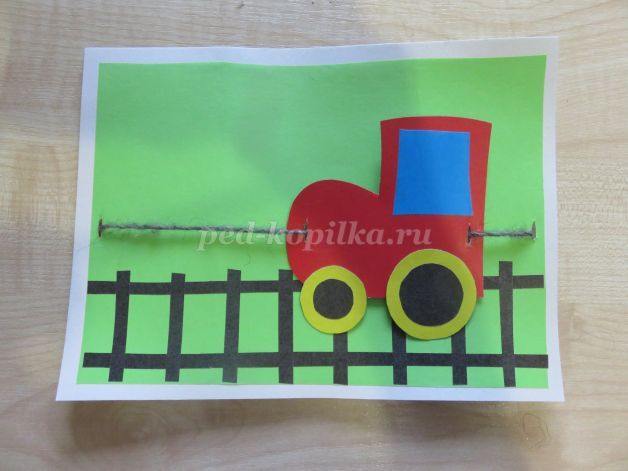 